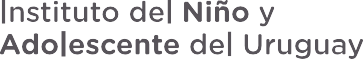 COMPRA DIRECTA N°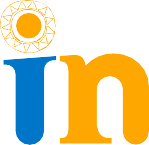 DIVISIÓN ADQUISICIONESDEPARTAMENTO DE COMPRASAvda. Fernández Crespo 1796 Piso 1 Teléfono: 2 408 87 56/ 2 408 34 42 int. 5 Fax  int. 219
Correo electrónico: compras@inau.gub.uy51/2021A efectos de realizar un relevamiento de precios testigo de mercado, se le invita a cotizar por:REQUISITOSDetallar plazo de entregaDetallar garantía del producto cotizadoAdjuntar a la oferta catalogo o fotografías del producto ofertado.En caso de adjuntar documentos a la oferta se debe indicar Nro. de Compra Directa y  RUT de la empresaCOTIZACIÓNCotizar únicamente en línea a través del sitio web de la Agencia Reguladora de Compras Estatales (www.comprasestatales.gub.uy). Todas las especificaciones deberán estar cargadas en línea, no aceptándose información por mail y/o fax. El oferente deberá copiar la línea de oferta cotizada, e ingresar allí el importe correspondiente a la forma de pago que cotiza, indicando en el campo variación de qué forma de pago se trata.Cotizar las 2 modalidades de pago SIFF: Crédito a 60 días                                                                                 Crédito a 90 díasEn caso de no establecerse, se tomara por defecto crédito a 90 días.El Instituto sólo pagará por los artículos entregados previa demanda efectiva de los mismos y exhibición de factura (conformada por funcionario competente).4) El oferente deberá especificar de qué manera se reajustarán los precios cotizados. De faltar dicha especificación,los precios se considerarán firmes.CONSULTAS O ACLARACIONESPor consultas comunicarse: Departamento de compras 24088756 interno 213/214 o al correo electrónico compras@inau.gub.uy                                         DOCUMENTACIÓN ESPECIAL EXIGIDA AL ADJUDICATARIOSe exigirá a los adjudicatarios toda documentación que sea obligatoria presentar de acuerdo con el rubro del llamado y que no haya sido exigida entre los requisitos de la oferta.NOTIFICACIONES, COMUNICACIONESEl INAU realizará todas las comunicaciones y notificaciones relacionadas al vínculo entre oferente / adjudicatario y el Organismo a través del correo electrónico registrado en el Registro Único de Proveedores del Estado (RUPE). Es exclusiva carga del proveedor incluir tal correo electrónico en dicho Registro y mantenerlo actualizado.
La comunicación o notificación se entenderá realizada cuando el acto a comunicar o notificar se encuentre disponible en dicho correo electrónico.ACEPTACIÓN DE LAS CONDICIONESPor el solo hecho de presentarse al llamado, se entenderá que el oferente conoce y acepta sin reservas los términos y condiciones de la presente invitación y demás aplicables a la contratación, y que no se encuentra comprendido en ninguna disposición que expresamente le impida contratar con el Estado conforme al artículo 46 del TOCAF y demás normas concordantes y complementarias.INCUMPLIMIENTOS, SANCIONESLa mora será automática. Ante cualquier incumplimiento, se aplicará el Artículo 64 del TOCAF.ITEMHASTACONCEPTO1          4SILLAS ERGOMÉTRICAS- Regulación de altura mediante elevador de gas.- Soporte lumbar.- Tapizado de malla.- Color negro- Con reposabrazos plásticos- Ruedas giratorias 360º